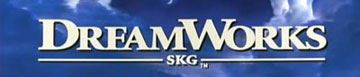 Okay, here is your chance to find out the answers to all of those questions you have had about dreams.  Only, I’m not going to give you the answers…PART IGo to the site: http://www.thecuriousdreamer.com/ and research the symbolism of one of your recent, recurring or memorable dreams.  All you need to do is type a summary of your dream into the search box at the top of the page.  And answer the following questions:What was the manifest content of the dream?What does the website tell you (in the dream dictionary) is the latent content of the dream?Does this make any sense at all to you?  Does it fit in with what you were experiencing at the time?  Do you think this could be your unconscious thoughts forming into a dream?PART IIRank for me the 4 theories of dream interpretation, with one sentence explaining why you agree or disagree with the theory.1.2.3.4.PART IIITake your time and peruse the website listed on the other side (or any others you may like).  At some point, I would like you to research and try and answer two of the following questions: (or pick a question on your own – something you’ve always wanted to know)What is Déjà vu?  Is it related to dreaming at all?What does it mean when I have the same dream over and over?Can dreams predict the future?What does it mean when 2 or more people have the same dream?Are all dreams in color?  How do blind people dream?Question researched: ___________________________________________________________________Present your findings below: